Pastor Todd Schlechty                                             Superpower Wrestler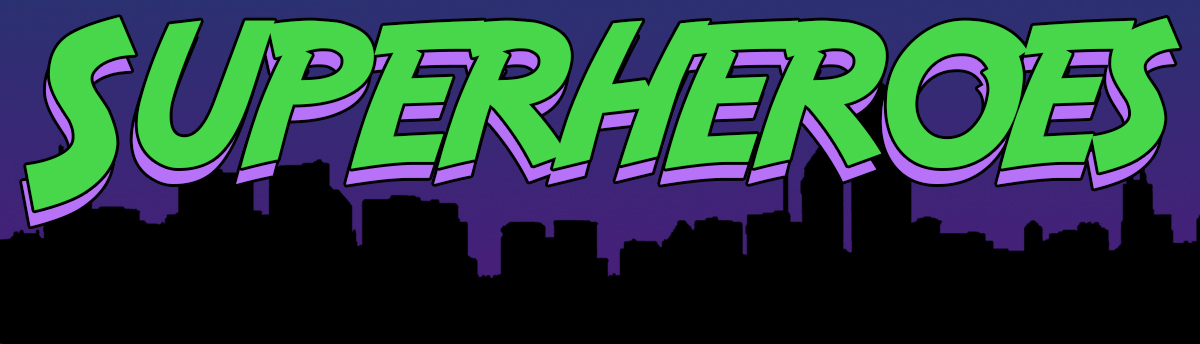 October 28, 2018 	 	      Hebrews 11:20-21; Genesis 27, 48, 49Hebrews 11:21  By faith Jacob, as he was dying, blessed each of the sons of Joseph, and worshiped, leaning on the top of his staff.Genesis 27:28-29  Now may God give you of the dew of heaven, And of the fatness of the earth, And an abundance of grain and new wine; 29May peoples serve you, And nations bow down to you; Be master of your brothers, And may your mother's sons bow down to you. Cursed be those who curse you, And blessed be those who bless you."Genesis 27:39-40  "Behold, away from the fertility of the earth shall be your dwelling, And away from the dew of heaven from above.  40By your sword you shall live, And your brother you shall serve;”Gen 48:15-16  He blessed Joseph, and said, "The God before whom my fathers Abraham and Isaac walked, The God who has been my shepherd all my life to this day, 16The angel who has redeemed me from all evil, Bless the lads; And may my name live on in them, And the names of my fathers Abraham and Isaac; And may they grow into a multitude in the midst of the earth."Point: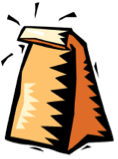 Doggy Bag: Something to take home and chew on!Who do you wrestle with? How are you like Yaacov (Jacob – the wrestler with people)?How are you like Israel (the wrestler with God)?Is there someone that you need to stop wrestling with? If you’d like to talk personally and confidentially w/ Pastor Todd about your relationship with Christ, please email pastortodd@thevineva.org or call 703-573-5836 to set up an appointment.